SOFTWARE APPLICATIONS 	WORD PROCESSING UNIT					Pelican Peter1. Create a new file2. Type and format the document shown on the next page, using the specified alignments, font formatting, and tabs.3. Use Comic Sans font unless otherwise noted. If that font is not available, select another font.4. The arrows are telling you to tab. Do not draw them5. Save the file to your X drive and call it Pelican Peter6. Set your header7. Run Spell Check and proofread for any errors8. Use Print Preview to be sure that the document looks professional and fits on one pageCOMPUTER APPLICATIONS WORD PROCESSING UNIT Pelican Peter 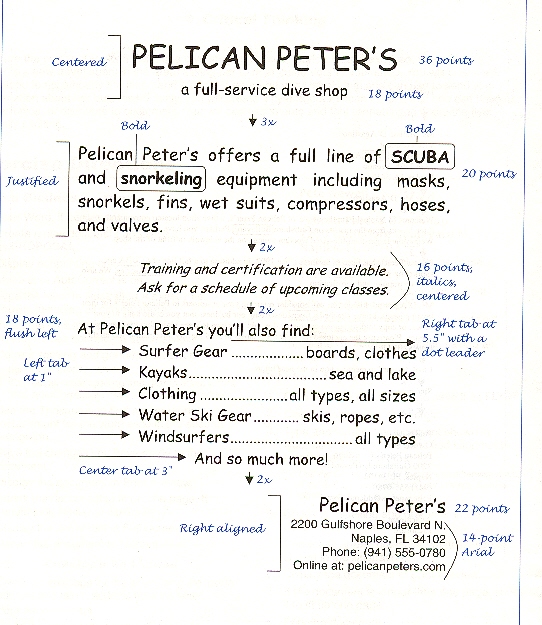 